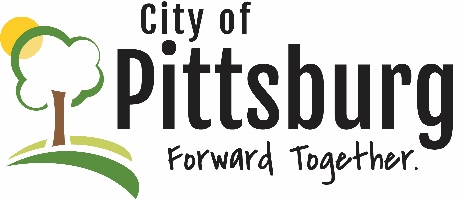 Sustainability Advisory CommitteeDraft AgendaJune 9, 2021 5:30PM Meeting location: Online  Welcome and introductionsApproval of the AgendaApproval of Meeting NotesOLD BUSINESSRecycling Center UpdateUniversity Efforts UpdatePublic TransportationGreen Award Program ProgressNEW BUSINESSCrawford County Solid Waste Committee UpdateSAC PrioritiesOTHER BUSINESS